Informatieavonden voor mensen met niet aangeboren hersenletsel (NAH), mantelzorgers, hun omgeving, familie en vrienden.Maandag 6 december 2021		19:30 - 21:00 uur Boogh, Satelliet 10 AmersfoortHoe ga je om met de feestdagen?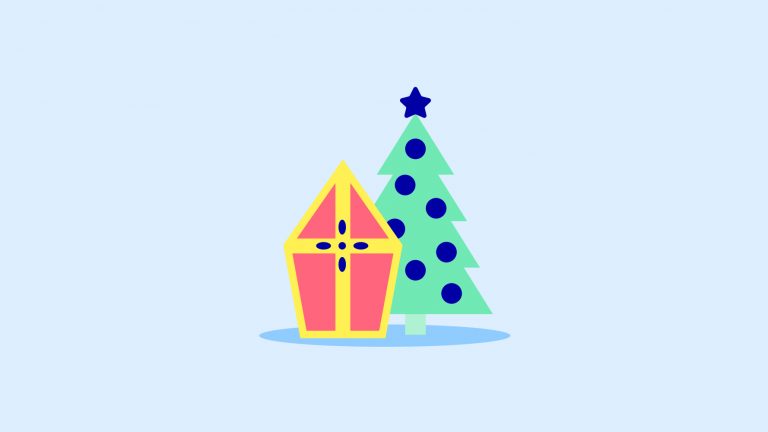 We bespreken met elkaar wat er voor mogelijkheden zijn met de feestdagen, wat past voor jou en waar kan je rekening mee houden.We maken er ook een gezellig moment van om in decembersfeer bij elkaar te zijn. Kosten deelname: gratisHeeft u interesse of wilt u zich aanmelden? Neem dan contact op met:Peter Laseur, Hersenletsel.nl Tel: 06-15296044 	Mail: laseur17@casema.nl Sytske Stoop, mantelzorgcoördinator Indebuurt033 Tel: 0653588846 	Mail: mantelzorgers@indebuurt033.nl 